Řešení a postup prácestr. 20/cv. 1 – úkolem je projít bludištěm, dodržet pořadí klíčů, barvy klíčů odpovídají barvám průchodů v bludištinapř. zelený princ musí projít bludištěm v pořadí klíčů (průchodů) zelený – šedý – zelený – modrý např. červený princ musí projít bludištěm v pořadí klíčů (průchodů) červený – šedý – zelený – modrý 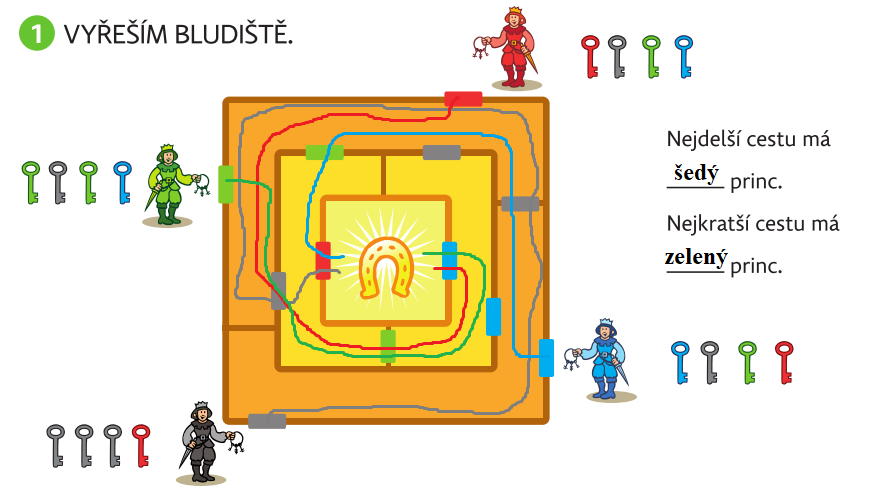 str. 21/cv. 5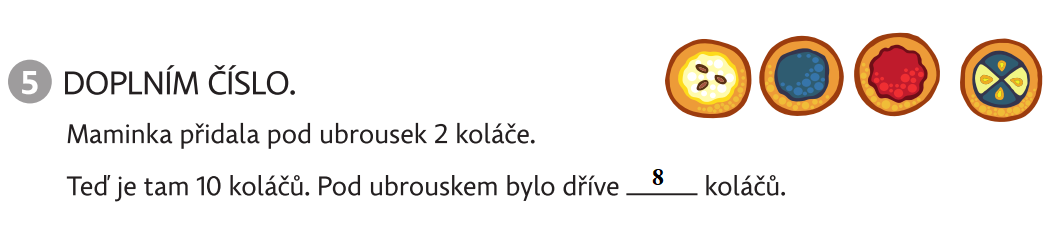 str. 21/cv. 6- použijte dvě hrací kostky, nemusí být červená a modrá, ale je potřeba si na začátku říci, která kostka bude házet modrou barvu a která červenou- hoď ,, červenou“ kostkou a hodnotu zapiš do rámečku červené barvy, hoď ,,modrou“ kostkou a hodnotu zapiš do modrého okna (v 1.řádku piš šipky, ve 2.řádku piš čísla), potom vyřeš zadání, můžeš použít krokovací pás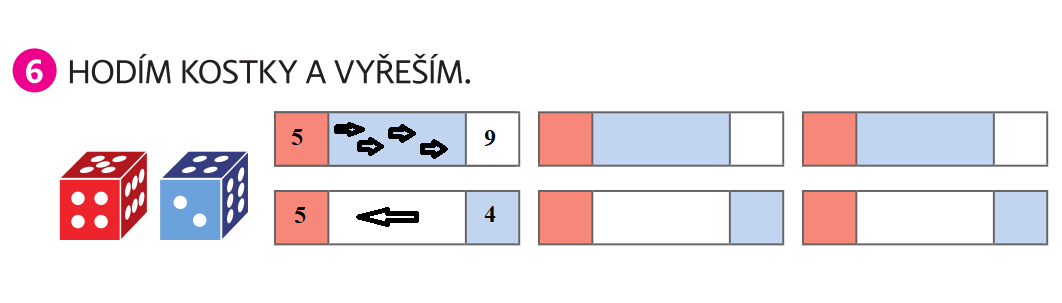 str. 21/cv. 7 - připomínám, aby děti použily tužku a gumu; po doplnění musí vždy následovat kontrola sčítacího trojúhelníku shora - dolů, poslední sčítací trojúhelník má dvě řešení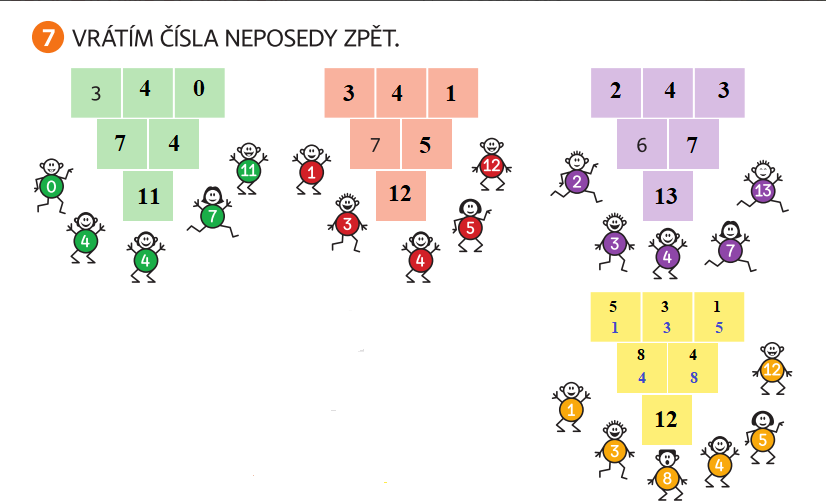 